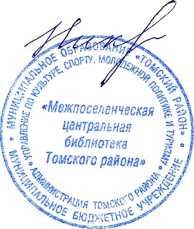 БОГДАНОВОЙ АРИНЕ